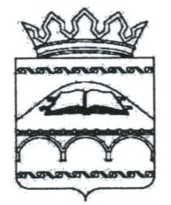 РЕСПУБЛИКА ДАГЕСТАНУПРАВЛЕНИЕ ОБРАЗОВАНИЯ АДМИНИСТРАЦИИ МУНИЦИПАЛЬНОГО РАЙОНА «СУЛЕЙМАН – СТАЛЬСКИЙ РАЙОН»368760, с. Касумкент,ул. Ленина №34, Еmail/s.stalskoe.uo@yandex.ru,тел/факс 8236-3-44-81Приказ      от 03 апреля 2020 года							          №39/1Об организации работы с использованием электронного обучения и дистанционных образовательных технологий в образовательных организациях МР «Сулейман-Стальский район»На основании письма Министерства образования и науки Республики Дагестан №06-3278/01-18/20 от 03 апреля 2020 года приказываю:Руководителям образовательных организаций:Организовать работу образовательных организаций в условиях домашней самоизоляции детей и педагогических работников в период по 30 апреля 2020 года с учетом методических рекомендаций «По реализации образовательных программ начального общего, основного общего, среднего общего и дополнительных образовательных программ с использованием электронного обучения и дистанционных образовательных технологий».Обеспечить с 07 апреля 2020 года реализацию указанных программ с использованием электронного обучения и дистанционных образовательных технологий.Протестировать 06 апреля 2020 года возможности образовательных организаций по использованию выбранных платформ обучения, проведя единый урок, в ходе которого классные руководители должны разъяснить обучающимся вопросы организации учебного процесса с использованием электронного обучения и дистанционных образовательных технологий.Разместить настоящий приказ на официальных сайтах  Управления образования  и МКУ «Информационно-методический центр».Контроль над исполнением настоящего приказа оставляю за собой.Начальник Управления образования         				Г.Шихбабаев                                                                                                                                                                                  